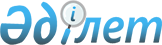 Об утверждении Правил оказания социальной помощи, установления ее размеров и определения перечня отдельных категорий нуждающихся граждан Мамлютского района Северо-Казахстанской областиРешение маслихата Мамлютского района Северо-Казахстанской области от 11 декабря 2023 года № 14/4. Солтүстік Қазақстан облысының Әділет департаментінде 2023 жылғы 19 желтоқсанда № 7655-15 болып тіркелді
      В соответствии с пунктом 2-3 статьи 6 Закона Республики Казахстан "О местном государственном управлении и самоуправлении в Республике Казахстан", статьей 27 Закона Республики Казахстан "О правовых актах", постановлением Правительства Республики Казахстан от 30 июня 2023 года № 523 "Об утверждении Типовых правил оказания социальной помощи, установления ее размеров и определения перечня отдельных категорий нуждающихся граждан", маслихат Мамлютского района Северо-Казахстанской области РЕШИЛ:
      1. Утвердить прилагаемые Правила оказания социальной помощи, установления ее размеров и определения перечня отдельных категорий нуждающихся граждан Мамлютского района Северо-Казахстанской области (далее - Правила).
      2. Признать утратившими силу некоторые решения маслихата Мамлютского района Северо-Казахстанкой области согласно приложению к настоящему решению.
      3. Установить, что подпункт 8) пункта 6 Правил, утвержденных настоящим решением, действует до 31 декабря 2023 года.
      4. Настоящее решение вводится в действие по истечении десяти календарных дней после дня его первого официального опубликования. Правила оказания социальной помощи, установления ее размеров и определения перечня отдельных категорий нуждающихся граждан Мамлютского района Глава 1. Общие положения
      1. Настоящие правила оказания социальной помощи, установления ее размеров и определения перечня отдельных категорий нуждающихся граждан в Мамлютском районе Северо-Казахстанской области (далее - Правила) разработаны на основании Социального кодекса Республики Казахстан, Закона Республики Казахстан "О ветеранах" и в соответствии с постановлением Правительства Республики Казахстан от 30 июня 2023 года № 523 "Об утверждении Типовых правил оказания социальной помощи, установления ее размеров и определения перечня отдельных категорий нуждающихся граждан" (далее - Типовые правила) и определяют типовой порядок оказания социальной помощи, установления ее размеров и определения перечня отдельных категорий нуждающихся граждан.
      2. Основные термины и понятия, которые используются в настоящих Правилах:
      1) Государственная корпорация "Правительство для граждан" (далее – уполномоченная организация) – юридическое лицо, созданное по решению Правительства Республики Казахстан для оказания государственных услуг, в соответствии с законодательством Республики Казахстан, организации работы по приему заявлений и выдаче их результатов услугополучателю по принципу "одного окна", обеспечения оказания государственных услуг в электронной форме;
      2) специальная комиссия - комиссия, создаваемая решением акима Мамлютского района Северо-Казахстанской области, по рассмотрению заявления лица (семьи), претендующего на оказание социальной помощи отдельным категориям нуждающихся граждан;
      3) праздничные дни – дни национальных и государственных праздников Республики Казахстан;
      4) социальная помощь – помощь, предоставляемая местным исполнительным органом в денежной форме отдельным категориям нуждающихся граждан (далее – получатели), а также к праздничным дням и памятным датам;
      5) уполномоченный государственный орган - коммунальное государственное учреждение "Отдел занятости и социальных программ акимата Мамлютского района Северо-Казахстанской области";
      6) прожиточный минимум - минимальный денежный доход на одного человека, равный по величине стоимости минимальной потребительской корзины;
      7) среднедушевой доход семьи (гражданина) - доля совокупного дохода семьи, приходящаяся на каждого члена семьи в месяц;
      8) праздничные даты (далее – памятные даты) – профессиональные и иные праздники Республики Казахстан;
      9) участковая комиссия - специальная комиссия, создаваемая решениями акима города, сельского округа для проведения обследования материального положения лиц (семей), обратившихся за социальной помощью и подготовки заключений;
      10) предельный размер - утвержденный максимальный размер социальной помощи.
      3. Меры социальной поддержки, предусмотренные пунктом 4 статьи 71, пунктом 3 статьи 170, пунктом 3 статьи 229 Социального кодекса Республики Казахстан, подпунктом 2) пункта 1 статьи 10, подпунктом 2) пункта 1 статьи 11, подпунктом 2) пункта 1 статьи 12, подпунктом 2) статьи 13, статьей 17 Закона Республики Казахстан "О ветеранах", оказываются в порядке, определҰнном настоящими Правилами.
      4. Социальная помощь предоставляется единовременно и (или) периодически (ежемесячно, ежеквартально,1 раз в год, 1 раз в два года).
      5. Настоящие Правила распространяются на лиц, постоянно проживающих на территории Мамлютского района Северо-Казахстанской области. Глава 2. Порядок оказания социальной помощи, определения перечня отдельных категорий нуждающихся получателей и установления размеров социальной помощи
      6. Социальная помощь к праздничным дням оказывается единовременно, в виде денежных выплат следующим категориям граждан:
      1) День вывода ограниченного контингента советских войск из Демократической Республики Афганистан - 15 февраля:
      военнослужащие Советской Армии, Военно-Морского Флота, Комитета государственной безопасности, лица начальствующего и рядового состава Министерства внутренних дел бывшего Союза Советских Социалистических Республик (далее- Союза ССР) (включая военных специалистов и советников), которые в соответствии с решениями правительственных органов бывшего Союза ССР принимали участие в боевых действиях на территории других государств - в размере 35 (тридцать пять) месячных расчетных показателей;
      военнообязанные, призвавшиеся на учебные сборы и направлявшиеся в Афганистан в период ведения боевых действий - в размере 35 (тридцать пять) месячных расчетных показателей;
      военнослужащие автомобильных батальонов, направлявшиеся в Афганистан для доставки грузов в эту страну в период ведения боевых действий,
      военнослужащие летного состава, совершавшие вылеты на боевые задания в Афганистан с территории бывшего Союза ССР - в размере 35 (тридцать пять) месячных расчетных показателей;
      рабочие и служащие, обслуживавшие советский воинский контингент в Афганистане, получившие ранения, контузии или увечья либо награжденные орденами и медалями бывшего Союза ССР за участие в обеспечении боевых действий - в размере 35 (тридцать пять) месячных расчетных показателей;
      военнослужащие, которым инвалидность установлена вследствие ранения, контузии, увечья, полученных при защите бывшего Союза ССР, исполнении иных обязанностей воинской службы в другие периоды, или вследствие заболевания, связанного с пребыванием на фронте, а также при прохождении воинской службы в Афганистане или других государствах, в которых велись боевые действия - в размере 35 (тридцать пять) месячных расчетных показателей;
      рабочие и служащие соответствующих категорий, обслуживавшие действовавшие воинские контингенты в других странах и которым инвалидность установлена вследствие ранения, контузии, увечья либо заболевания, полученных в период ведения боевых действий - в размере 35 (тридцать пять) месячных расчетных показателей;
      семьи военнослужащих, погибших (пропавших без вести) или умерших вследствие ранения, контузии, увечья, заболевания, полученных в период боевых действий в Афганистане или других государствах, в которых велись боевые действия - в размере 35 (тридцать пять) месячных расчетных показателей;
      военнослужащие Республики Казахстан, выполнявшие задачи согласно межгосударственным договорам и соглашениям по усилению охраны границы Содружества Независимых Государств на таджикско-афганском участке в период с сентября 1992 года по февраль 2001 года - в размере 35 (тридцать пять) месячных расчетных показателей;
      военнослужащие Республики Казахстан, принимавшие участие в качестве миротворцев в международной миротворческой операции в Ираке в период с августа 2003 года по октябрь 2008 года - в размере 35 (тридцать пять) месячных расчетных показателей;
      военнослужащие, а также лица начальствующего и рядового состава органов внутренних дел и государственной безопасности бывшего Союза ССР, принимавшие участие в урегулировании межэтнического конфликта в Нагорном Карабахе в период с 1986 по 1991 годы - в размере 35 (тридцать пять) месячных расчетных показателей;
      2) Международный женский день – 8 марта:
      многодетные матери, награжденные подвесками "Алтын алқа", "Күміс алқа" или получившим ранее звание "Мать-Героиня", награжденным орденами "Материнская Слава" I и II степени – в размере 10 (десять) месячных расчетных показателей;
      многодетные семьи, имеющие четырех и более совместно проживающих несовершеннолетних детей, в том числе детей, обучающихся по очной форме обучения в организациях среднего, технического и профессионального, после среднего, высшего и (или) послевузовского образования, после достижения ими восемнадцатилетия до времени окончания организаций образования (но не более чем до достижения двадцатитрехлетнего возраста) – в размере 5 (пять) месячных расчетных показателей;
      3) День защитника Отечества - 7 мая:
      семьи военнослужащих, лиц начальствующего и рядового состава, призванных на сборы военнообязанных Министерства обороны, органов внутренних дел и государственной безопасности бывшего Союза социалистических республик (далее - бывшего Союза ССР), погибших (умерших) во время выполнения задач по охране общественного порядка при чрезвычайных обстоятельствах, связанных с антиобщественными проявлениями - в размере 5 (пять) месячных расчетных показателей;
      семьи военнослужащих, погибших (умерших) при прохождении воинской службы в мирное время - в размере 5 (пять) месячных расчетных показателей;
      4) День Победы - 9 мая:
      участники Великой Отечественной войны, а именно военнослужащие, проходившие службу в воинских частях, штабах и учреждениях, входивших в состав действующей армии и флота в период Великой Отечественной войны, а также во время других боевых операций по защите бывшего Союза Советских Социалистических Республик (далее – Союза ССР), партизаны и подпольщики Великой Отечественной войны- в размере 1 500 000 (один миллион пятьсот тысяч) тенге;
      лица с инвалидностью вследствие ранения, контузии, увечья или заболевания, полученных в период Великой Отечественной войны, а именно военнослужащие действующей армии и флота, партизаны и подпольщики Великой Отечественной войны, а также рабочие и служащие, которым инвалидность установлена вследствие ранения, контузии, увечья или заболевания, полученных в период Великой Отечественной войны на фронте, в районе военных действий, на прифронтовых участках железных дорог, сооружениях оборонительных рубежей, военно-морских баз и аэродромов- в размере 1 500 000 (один миллион пятьсот тысяч) тенге;
      военнослужащие, а также лицам начальствующего и рядового состава органов внутренних дел и государственной безопасности бывшего Союза ССР, проходившие в период Великой Отечественной войны службу в городах, участие в обороне которых засчитывалось до 1 января 1998 года в выслугу лет для назначения пенсии на льготных условиях, установленных для военнослужащих частей действующей армии - в размере 100 000 (сто тысяч) тенге;
      лица, вольнонаемного состава Советской Армии, Военно-Морского Флота, войск и органов внутренних дел и государственной безопасности бывшего Союза ССР, занимавшие штатные должности в воинских частях, штабах, учреждениях, входивших в состав действующей армии в период Великой Отечественной войны, либо находившиеся в соответствующие периоды в городах, участие в обороне которых засчитывалось до 1 января 1998 года в выслугу лет для назначения пенсии на льготных условиях, установленных для военнослужащих частей действующей армии - в размере 100 000 (сто тысяч) тенге;
      лица, которые в период Великой Отечественной войны находились в составе частей, штабов и учреждений, входивших в состав действующей армии и флота, в качестве сыновей (воспитанников) полков и юнг - в размере 100 000 (сто тысяч) тенге;
      лица, принимавшие участие в боевых действиях против фашистской Германии и ее союзников в годы Второй мировой войны на территории зарубежных стран в составе партизанских отрядов, подпольных групп и других антифашистских формирований - в размере 100 000 (сто тысяч) тенге;
      работники специальных формирований Народного комиссариата путей сообщения, Народного комиссариата связи, плавающего состава промысловых и транспортных судов и летно-подъемного состава авиации, Народного комиссариата рыбной промышленности бывшего Союза ССР, морского и речного флота, летно-подъемного состава Главного северного морского пути, которые в период Великой Отечественной войны были переведены на положение военнослужащих и выполняли задачи в интересах действующей армии и флота в пределах тыловых границ действующих фронтов, оперативных зон флотов, а также члены экипажей судов транспортного флота, интернированных в начале Великой Отечественной войны в портах других государств - в размере 100 000 (сто тысяч) тенге;
      граждане, работавшие в период блокады в городе Ленинграде на предприятиях, в учреждениях и организациях города и награжденные медалью "За оборону Ленинграда" или знаком "Житель блокадного Ленинграда" - в размере 60 000 (шестьдесят тысяч) тенге;
      несовершеннолетние узники концлагерей, гетто и других мест принудительного содержания, созданных фашистами и их союзниками в период Второй мировой войны - в размере 100 000 (сто тысяч) тенге;
      лица начальствующего и рядового состава органов государственной безопасности бывшего Союза ССР и органов внутренних дел, которым инвалидность установлена вследствие ранения, контузии, увечья, полученных при исполнении служебных обязанностей, либо вследствие заболевания, связанного с пребыванием на фронте или выполнением служебных обязанностей в государствах, в которых велись боевые действия - в размере 100 000 (сто тысяч) тенге;
      лица из числа бойцов и командного состава истребительных батальонов, взводов и отрядов защиты народа, действовавших в период с 1 января 1944 года по 31 декабря 1951 года на территории Украинской ССР, Белорусской ССР, Литовской ССР, Латвийской ССР, Эстонской ССР, которым инвалидность установлена вследствие ранения, контузии или увечья, полученных при исполнении служебных обязанностей в этих батальонах, взводах, отрядах - в размере 60 000 (шестьдесят тысяч) тенге;
      семьи погибших в Великой Отечественной войне лиц из числа личного состава групп самозащиты объектовых и аварийных команд местной противовоздушной обороны, семьи погибших работников госпиталей и больниц города Ленинграда - в размере 60 000 (шестьдесят тысяч) тенге;
      супруга (супруг) умершего лица с инвалидностью вследствие ранения, контузии, увечья или заболевания, полученных в период Великой Отечественной войны, или лица, приравненного по льготам к лицам с инвалидностью вследствие ранения, контузии, увечья или заболевания, полученных в период Великой Отечественной войны, а также супруга (супруг) умершего участника Великой Отечественной войны, партизана, подпольщика, гражданина, награжденного медалью "За оборону Ленинграда" или знаком "Жителю блокадного Ленинграда", признававшихся лицами с инвалидностью в результате общего заболевания, трудового увечья и других причин (за исключением противоправных), которые не вступали в повторный брак–в размере 30 000 (тридцать тысяч) тенге;
      лица, награжденные орденами и медалями бывшего Союза ССР за самоотверженный труд и безупречную воинскую службу в тылу в годы Великой Отечественной войны – в размере 30 000 (тридцать тысяч) тенге;
      лица, проработавшие (прослужившие) не менее шести месяцев с 22 июня 1941 года по 9 мая 1945 года и не награждҰнные орденами и медалями бывшего Союза ССР за самоотверженный труд и безупречную воинскую службу в тылу в годы Великой Отечественной войны – в размере 5 (пять) месячных расчетных показателей;
      5)День памяти жертв политических репрессий и голода – 31 мая:
      лица, непосредственно подвергавшиеся политическим репрессиям на территории бывшего Союза Советских Социалистических Республик (далее – Союза ССР), в настоящее время являющиеся гражданами Республики Казахстан - в размере 15 (пятнадцать) месячных расчетных показателей;
      лица, постоянно проживавшие до применения к ним репрессий на территории, ныне составляющей территорию Республики Казахстан, в случаях:
      а) применения репрессий советскими судами и другими органами за пределами бывшего Союза ССР - в размере 15 (пятнадцать) месячных расчетных показателей;
      б) осуждения военными трибуналами действующей армии во время второй мировой войны (гражданских лиц и военнослужащих) - в размере 15 (пятнадцать) месячных расчетных показателей;
      в) применения репрессий после призыва для прохождения воинской службы за пределы Казахстана - в размере 15 (пятнадцать) месячных расчетных показателей;
      г) применения репрессий по решениям центральных союзных органов: Верховного Суда Союза ССР его судебных коллегий, коллегии Объединенного государственного политического управления Союза ССР, особого совещания при Народном комиссариате внутренних дел-Министерстве государственной безопасности-Министерстве внутренних дел Союза ССР Комиссии Прокуратуры Союза ССР и Народного комиссариата внутренних дел Союза ССР по следственным делам и других органов-в размере 15 (пятнадцать) месячных расчетных показателей;
      д) применения репрессий за участие в событиях 17-18 декабря 1986 года в Казахстане, за исключением лиц, осужденных со совершение умышленных убийств и посягательство на жизнь работника милиции, народного дружинника в этих событиях, в отношении которых сохраняется действующий порядок пересмотра уголовных дел -в размере 15 (пятнадцать) месячных расчетных показателей;
      лица, подвергшиеся насильственному противоправному переселению в Казахстан и из Казахстана на основании актов высших органов государственной власти Союза ССР - в размере15 (пятнадцать) месячных расчетных показателей;
      дети жертв политических репрессий, находившиеся вместе с родителями или заменявшими их лицами в местах лишения свободы, в ссылке, высылке или на специальном поселении, а также дети жертв политических репрессий, не достигшим восемнадцатилетнего возраста на момент репрессии и в результате ее применения оставшиеся без попечения родителей или одного из них –в размере – 10 (десять) месячных расчетных показателей;
      6) День закрытия Семипалатинского испытательного ядерного полигона- 29 августа:
      лица, принимавшие участие в ликвидации последствий катастрофы на Чернобыльской атомной электростанции в 1986-1987 годах, других радиационных катастроф и аварий на объектах гражданского или военного назначения, а также участвовавшие непосредственно в ядерных испытаниях - в размере 35 (тридцать пять) месячных расчетных показателей;
      лица, которым инвалидность установлена вследствие катастрофы на Чернобыльской атомной электростанции и других радиационных катастроф и аварий на объектах гражданского или военного назначения, ядерных испытаний, и их дети, инвалидность которых генетически связана с радиационным облучением одного из родителей - в размере 35 (тридцать пять) месячных расчетных показателей;
      семьи лиц, погибших при ликвидации последствий катастрофы на Чернобыльской атомной электростанции и других радиационных катастроф и аварий на объектах гражданского или военного назначения- в размере 35 (тридцать пять) месячных расчетных показателей;
      семьи умерших вследствие лучевой болезни или умерших лиц с инвалидностью, а также граждан, смерть которых в установленном порядке связана с воздействием катастрофы на Чернобыльской атомной электростанции и других радиационных катастроф и аварий на объектах гражданского или военного назначения и ядерных испытаний - в размере 35 (тридцать пять) месячных расчетных показателей;
      лица из числа участников ликвидации последствий катастрофы на Чернобыльской атомной электростанции в 1988-1989 годах, эвакуированные (самостоятельно выехавшие) из зон отчуждения и отселения в Республику Казахстан, включая детей, которые на день эвакуации находились во внутриутробном состоянии - в размере 35 (тридцать пять) месячных расчетных показателей;
      7) День Конституции Республики Казахстан - 30 августа:
      Герои Социалистического Труда, кавалеры орденов Славы трех степеней, Трудовой Славы трех степеней- в размере 10 (десять) месячных расчетных показателей;
      лица, удостоенные званий "Қазақстанның Еңбек Ері" "Халық қаһарманы" - в размере 10 (десять) месячных расчетных показателей;
      лица, которым назначены пенсии за особые заслуги перед Республикой Казахстан, пенсионеры, имеющие статус персонального пенсионера областного значения, почетные граждане области, города (района)- в размере 10 (десять) месячных расчетных показателей;
      8) День Независимости - 16 декабря:
      лица, непосредственно подвергавшиеся политическим репрессиям на территории бывшего Союза Советских Социалистических Республик (далее – Союза ССР), в настоящее время являющиеся гражданами Республики Казахстан - в размере 15 (пятнадцать) месячных расчетных показателей;
      лица, постоянно проживавшие до применения к ним репрессий на территории, ныне составляющей территорию Республики Казахстан, в случаях:
      а) применения репрессий советскими судами и другими органами за пределами бывшего ССР - в размере 15 (пятнадцать) месячных расчетных показателей;
      б) осуждения военными трибуналами действующей армии во время второй мировой войны (гражданских лиц и военнослужащих) -в размере15 (пятнадцать) месячных расчетных показателей;
      в) применения репрессий после призыва для прохождения воинской службы за пределы Казахстана-в размере 15 (пятнадцать) месячных расчетных показателей;
      г) применения репрессий по решениям центральных союзных органов: Верховного Суда Союза ССР его судебных коллегий, коллегии Объединенного государственного политического управления Союза ССР, особого совещания при Народном комиссариате внутренних дел-Министерстве государственной безопасности-Министерстве внутренних дел Союза ССР Комиссии Прокуратуры Союза ССР и Народного комиссариата внутренних дел Союза ССР по следственным делам и других органов-в размере 15 (пятнадцать) месячных расчетных показателей;
      д) применения репрессий за участие в событиях 17-18 декабря 1986 года в Казахстане, за исключением лиц, осужденных со совершение умышленных убийств и посягательство на жизнь работника милиции, народного дружинника в этих событиях, в отношении которых сохраняется действующий порядок пересмотра уголовных дел-в размере 15 (пятнадцать) месячных расчетных показателей;
      лица, подвергшиеся насильственному противоправному переселению в Казахстан и из Казахстана на основании актов высших органов государственной власти Союза ССР - в размере 15 (пятнадцать) месячных расчетных показателей;
      дети жертв политических репрессий, находившиеся вместе с родителями или заменявшими их лицами в местах лишения свободы, в ссылке, высылке или на специальном поселении, а также дети жертв политических репрессий, не достигшим восемнадцатилетнего возраста на момент репрессии и в результате ее применения оставшиеся без попечения родителей или одного из них –в размере – 10 (десять) месячных расчетных показателей.
      Сноска. Подпункт 8) пункта 6 действует до 31.12.2023 в соответствии с пунктом 3 решения маслихата Мамлютского района Северо-Казахстанкой области от 19.12.2023 № 14/4 .


      7.Социальная помощь предоставляется при наличии среднедушевого дохода лица (семьи), не превышающего порога однократного размера прожиточного минимума отдельным категориям нуждающихся граждан единовременно в размере 10 (десять) месячных расчетных показателей, в том числе по следующим основаниям:
      сиротство, отсутствие родительского попечения;
      ограничение жизнедеятельности вследствие социально значимых заболеваний и заболеваний, представляющих опасность для окружающих;
      неспособность к самообслуживанию в связи с преклонным возрастом;
      освобождение из мест лишения свободы, нахождение на учҰте службы пробации.
      Срок оказания социальной помощи не позднее шести месяцев со дня наступления трудной жизненной ситуации.
      8. Социальная помощь оказывается без учета дохода отдельным категориям нуждающихся граждан по следующим основаниям:
      детям с заболеванием вызванным вирусом иммунодефицита человека (ВИЧ) для постоянного ухода и дополнительного усиленного питания на основании списка (справки), предоставляемого организацией здравоохранения, осуществляющей деятельность в сфере профилактики ВИЧ-инфекции, ежемесячно в размере 2 (двух) кратного прожиточного минимума;
      гражданину (семье) по причине ущерба ему (ей) либо его (ее) имуществу вследствие стихийного бедствия или пожара – единовременно в размере до 100 (сто) месячных расчетных показателей одному из собственников жилья (жилого строения), срок оказания не позднее шести месяцев с момента наступления трудной жизненной ситуации;
      гражданам, больным туберкулезом и находящимся на амбулаторном лечении на основании списков, предоставляемых Коммунальным государственным предприятием на праве хозяйственного ведения "Мамлютская районная больница" коммунального государственного учреждения "Управления здравоохранения акимата Северо-Казахстанской области", на дополнительное питание – ежемесячно в размере 6 (шесть) месячных расчетных показателей.
      9.Социальная помощь предоставляется без учета доходов следующим категориям граждан:
      ветеранам Великой Отечественной войны, ветеранам боевых действий на территории других государств, ветеранам, приравненным по льготам к ветеранам Великой Отечественной войны, лицам, награжденным орденами и медалями бывшего Союза Советских Социалистических Республик (далее – Союза ССР)за самоотверженный труд и безупречную воинскую службу в тылу в годы Великой Отечественной войны и другим лицам, указанным в статье 8 Закона Республики Казахстан "О ветеранах", на оплату зубопротезирования, не превышающую сумму в размере 70 (семьдесят) месячных расчетных показателей, кроме драгоценных металлов и протезов из металлокерамики, металлоакрила, единовременно раз в два года;
      ветеранам Великой Отечественной войны, ветеранам боевых действий на территории других государств, ветеранам, приравненным по льготам к ветеранам Великой Отечественной войны, лицам, награжденным орденами и медалями бывшего Союза ССР за самоотверженный труд и безупречную воинскую службу в тылу в годы Великой Отечественной войны и другим лицам, указанным в статье 8 Закона Республики Казахстан "О ветеранах" на санаторно-курортное лечение в санаториях (профилакториях) Республики Казахстан, согласно рекомендациям лечебно-профилактического учреждения по месту жительства заявителя, c предоставлением выписки из санаторно-курортной карты, в размере стоимости санаторно-курортного лечения, но не превышающем 50 (пятьдесят) месячных расчетных показателей один в два года;
      ветеранам Великой Отечественной войны, ветеранам боевых действий на территории других государств, ветеранам, приравненным по льготам к ветеранам Великой Отечественной войны, лицам, награжденным орденами и медалями бывшего Союза ССР за самоотверженный труд и безупречную воинскую службу в тылу в годы Великой Отечественной войны и другим лицам, указанным в статье 8 Закона Республики Казахстан "О ветеранах" на оплату коммунальных услуг и приобретение топлива, в размере 2 (двух) месячных расчетных показателей ежемесячно;
      ветеранам Великой Отечественной войны, ветеранам боевых действий на территории других государств, ветеранам, приравненным по льготам к ветеранам Великой Отечественной войны, лицам, награжденным орденами и медалями бывшего Союза ССР за самоотверженный труд и безупречную воинскую службу в тылу в годы Великой Отечественной войны и другим лицам, указанным в статье 8 Закона Республики Казахстан "О ветеранах", пострадавших в зоне Семипалатинского ядерного полигона, лицам с инвалидностью первой, второй, третьей групп от общего заболевания и детям с инвалидностью до семи лет, с семи до восемнадцати лет первой, второй, третьей групп, а также граждан, сопровождающих детей с инвалидностью, один раз в год в размере стоимости проезда от станции отправления до места госпитализации и обратно по территории Республики Казахстан железнодорожным (плацкартный вагон), автомобильным пассажирским транспортом (кроме такси), при предоставлении подтверждающих документов;
      лицам с инвалидностью первой группы на сопровождение индивидуальным помощником на санаторно-курортное лечение единовременно в размере 50 (пятьдесят) месячных расчетных показателей на основании списка уполномоченного органа.
      10. При этом совокупный доход рассчитывается в соответствии с Правилами исчисления совокупного дохода лица (семьи), претендующего на получение государственной адресной социальной помощи, утвержденными приказом Министра труда и социальной защиты населения Республики Казахстан от 26 мая 2023 года № 181 "Об утверждении Правил исчисления совокупного дохода лица (семьи), претендующего на получение государственной адресной социальной помощи" (зарегистрирован в Реестре государственной регистрации нормативных правовых актов под № 32609).
      Размер оказываемой социальной помощи в каждом отдельном случае определяет специальная комиссия, которая указывает его в заключении о необходимости оказания социальной помощи. Глава 3. Порядок оказания социальной помощи
      11. Порядок, оказания социальной помощи, основания для отказа предоставляемой социальной помощи определяется в соответствии с пунктами 13-21 Типовых Правил.
      12. Социальная помощь к праздничным дням и памятным датам оказывается без истребования заявлений от получателей.
      Категории получателей социальной помощи определяются местным исполнительным органом, после чего формируются их списки путем направления запроса в уполномоченную организацию либо иные организации.
      Для получения социальной помощи отдельным категориям нуждающихся граждан заявитель от себя или от имени семьи в уполномоченный орган по оказанию социальной помощи или акиму города районного значения, сельского округа представляет заявление с приложением перечня документов согласно пункту 12 Типовых правил.
      Порядок обжалования решения, принятого уполномоченным органом, осуществляющим назначение социальной помощи определен Приказом Министра труда и социальной защиты населения Республики Казахстан от 25 марта 2021 года № 84 "О некоторых вопросах оказания государственных услуг в социально-трудовой сфере" (зарегистрированным в Реестре государственной регистрации нормативных правовых актов под № 22394).
      13. Финансирование расходов на предоставление социальной помощи осуществляется в пределах средств, предусмотренных бюджетом Мамлютского района на текущий финансовый год.
      Выплата социальной помощи осуществляется уполномоченным органом через банки второго уровня или организации, осуществляющие отдельные виды банковских операций путем перечисления сумм на лицевые счета заявителей.
      14.Социальные выплаты осуществляются по бюджетной программе 451-007-000 "Социальная помощь отдельным категориям нуждающихся граждан по решениям местных представительных органов".
      15. Социальная помощь прекращается в случаях:
      1) смерти получателя;
      2) выезда получателя на постоянное проживание за пределы Мамлютского района;
      3) направления получателя на проживание в государственные медико-социальные учреждения;
      4) выявления недостоверных сведений, представленных заявителем.
      Выплата социальной помощи прекращается с месяца наступления указанных обстоятельств.
      16. Излишне выплаченные суммы социальной помощи подлежат возврату в добровольном порядке, неправомерно полученные суммы подлежат возврату в добровольном или в судебном порядке.
      17. Мониторинг и учет предоставления социальной помощи проводит уполномоченный орган с использованием базы данных автоматизированной информационной системы "Е-Собес". Перечень утративших силу некоторых решений маслихата Мамлютского района Северо-Казахстанской области
      1. Решение маслихата Мамлютского района Северо-Казахстанской области "Об утверждении Правил оказания социальной помощи, установления размеров и определения перечня отдельных категорий нуждающихся граждан Мамлютского района" от 27 июня 2016 года № 5/7 (зарегистрировано в Реестре государственной регистрации нормативных правовых актов под № 3844).
      2. Решение маслихата Мамлютского района Северо-Казахстанской области "О внесении изменений в решение маслихата Мамлютского района Северо-Казахстанской области от 27 июня 2016 года № 5/7 "Об утверждении Правил оказания социальной помощи, установления размеров и определения перечня отдельных категорий нуждающихся граждан" от 23 декабря 2016 года № 11/7 (зарегистрировано в Реестре государственной регистрации нормативных правовых актов под № 4006).
      3. Решение маслихата Мамлютского района Северо-Казахстанской области "О внесении изменений и дополнения в решение маслихата Мамлютского района Северо-Казахстанской области от 27 июня 2016 года № 5/7 "Об утверждении Правил оказания социальной помощи, установления размеров и определения перечня отдельных категорий нуждающихся граждан" от 20 июля 2017 года № 17/2 (зарегистрировано в Реестре государственной регистрации нормативных правовых актов под № 4286).
      4. Решение маслихата Мамлютского района Северо-Казахстанской области "О внесении изменений в решение маслихата Мамлютского района Северо-Казахстанской области от 27 июня 2016 года № 5/7 "Об утверждении Правил оказания социальной помощи, установления размеров и определения перечня отдельных категорий нуждающихся граждан Мамлютского района" от 5 октября 2018 года № 34/3 (зарегистрировано в Реестре государственной регистрации нормативных правовых актов под № 4961).
      5. Решение маслихата Мамлютского района Северо-Казахстанской области "О внесении изменений в решение маслихата Мамлютского района Северо-Казахстанской области от 27 июня 2016 года № 5/7 "Об утверждении Правил оказания социальной помощи, установления размеров и определения перечня отдельных категорий нуждающихся граждан Мамлютского района" от 9 сентября 2019 года № 55/4 (зарегистрировано в Реестре государственной регистрации нормативных правовых актов под № 5568).
      6. Решение маслихата Мамлютского района Северо-Казахстанской области "О внесении изменений в решение маслихата Мамлютского района Северо-Казахстанской области от 27 июня 2016 года № 5/7 "Об утверждении Правил оказания социальной помощи, установления размеров и определения перечня отдельных категорий нуждающихся граждан Мамлютского района" от 26 февраля 2020 года № 64/2 (зарегистрировано в Реестре государственной регистрации нормативных правовых актов под № 6059).
      7. Решение маслихата Мамлютского района Северо-Казахстанской области "О внесении изменений и дополнения в решение маслихата Мамлютского района Северо-Казахстанской области от 27 июня 2016 года № 5/7 "Об утверждении Правил оказания социальной помощи, установления размеров и определения перечня отдельных категорий нуждающихся граждан Мамлютского района" от 10 июня 2020 года № 72/3 (зарегистрировано в Реестре государственной регистрации нормативных правовых актов под № 6355).
      8. Решение маслихата Мамлютского района Северо-Казахстанской области "О внесении изменений в решение маслихата Мамлютского района Северо-Казахстанской области от 27 июня 2016 года № 5/7 "Об утверждении Правил оказания социальной помощи, установления размеров и определения перечня отдельных категорий нуждающихся граждан Мамлютского района" от 12 февраля 2021 года № 2/2 (зарегистрировано в Реестре государственной регистрации нормативных правовых актов под № 7135).
      9. Решение маслихата Мамлютского района Северо-Казахстанской области "О внесении изменения в решение маслихата Мамлютского района Северо-Казахстанской области от 27 июня 2016 года № 5/7 "Об утверждении Правил оказания социальной помощи, установления размеров и определения перечня отдельных категорий нуждающихся граждан Мамлютского района" и признании утратившими силу некоторых решений маслихата Мамлютского района Северо-Казахстанской области" от 25 ноября 2021 года № 13/3 (зарегистрировано в Реестре государственной регистрации нормативных правовых актов под № 25480).
      10. Решение маслихата Мамлютского района Северо-Казахстанской области "О внесении изменения в решение маслихата Мамлютского района Северо-Казахстанской области от 27 июня 2016 года № 5/7 "Об утверждении Правил оказания социальной помощи, установления размеров и определения перечня отдельных категорий нуждающихся граждан Мамлютского района" от 17 марта 2022 года № 19/2 (зарегистрировано в Реестре государственной регистрации нормативных правовых актов под № 27283).
      11. Решение маслихата Мамлютского района Северо-Казахстанской области "О внесении изменения в решение маслихата Мамлютского района Северо-Казахстанской области от 27 июня 2016 года № 5/7 "Об утверждении Правил оказания социальной помощи, установления размеров и определения перечня отдельных категорий нуждающихся граждан Мамлютского района" от 12 мая 2023 года № 4/2 (зарегистрировано в Реестре государственной регистрации нормативных правовых актов под № 7499-15).
					© 2012. РГП на ПХВ «Институт законодательства и правовой информации Республики Казахстан» Министерства юстиции Республики Казахстан
				
      Председатель маслихата Мамлютского районаСеверо-Казахстанской области

Ж. Каримова
Утверждены решениеммаслихата Мамлютского районаСеверо-Казахстанской областиот 11 декабря 2023 года № 14/4Приложение к решениюмаслихата Мамлютского районаСеверо-Казахстанской областиот 11 декабря 2023 года № 14/4